Government of Pakistan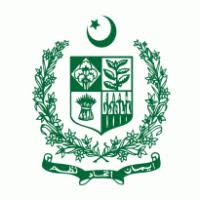 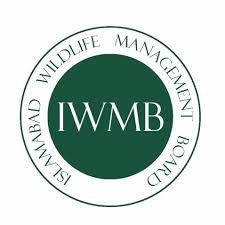 Ministry of Climate ChangeISLAMABAD WILDLIFE MANAGEMENT BOARDSITUATION VACANTApplications are invited from suitable candidates (Pakistani national) for the following vacant positions on Regular basis in Islamabad Wildlife Management Board for the following posts:Terms & ConditionInterested/eligible candidates, who fulfill the criteria mentioned against each for the above posts, must apply online through National Job Portal official website: https://njp.gov.pk/  within 15 days of the publication of this advertisement. Government Servants should apply through proper channel.The General Age relaxation for a period of 05 years in upper age limit would be granted as provided in the Federal Government Rules. Any other relaxation in age limit will be given as per Government of Pakistan rules.Only shortlisted candidates, fulfilling the prescribed requirements, will be called for test/interview.No TA/DA will be admissible for test/interview.Applications received through post or by hand will not be accepted/entertained.Manager Operations, IWMB, IslamabadPh. No. 051-260191249. Reference para 44/N, Secretary MoCC has already approved the advertisement of 35 vacancies of IWMB.  50.	Keeping in view the above it is proposed that as the application process is online so the Ministry may upload the jobs on National Job Portal. Subsequently, the posts may be advertised in a daily newspaper. 51. 	submitted, please. Tehmina Kousar Section Officer (AOs)DS(A-I)S.No.PostBPSNo. of posts	QuotaQualification & ExperienceMax age-limit in years1.Director (Wildlife)191Punjab (Merit-1)Master’s degree (16 years) in wildlife management or natural resource management or biological sciences or environmental sciences or zoology or forestry, with minimum 2nd division from a HEC recognized university. 12 years’ post qualification relevant experience.402.Deputy Director (Admin & Accounts) 181Punjab (Merit-1)Master’s degree (16 years) in Management or administrative sciences or commerce with minimum 2nd division from a HEC recognized university; or CA or ACCA or CMA. 5 years’ post qualification relevant experience (exempted for qualified CA, ACCA, CMA candidates).353.Secretary (IWMB) 181Punjab (Merit-1)Master’s degree (16 years) in Management or administrative sciences or M.Com. or LLB with minimum 2nd division from a HEC recognized university or CA, ACCA or ACMA05 years’ post qualification relevant experience (exempted for qualified CA, ACCA, CMA candidates).354.Deputy Director (Research & Planning) 181Punjab (Merit-1)Master’s degree (16 years) in wildlife management or natural resource management or biological sciences or environmental sciences or zoology or forestry, with minimum 2nd division from a HEC recognized university. 5 years’ post qualification relevant experience.355.Deputy Director (Wildlife) 181Punjab (Merit-1)Master’s degree (16 years) in wildlife management or natural resource management or biological sciences or environmental sciences or zoology or forestry, with minimum 2nd division from a HEC recognized university. 5 years’ post qualification relevant experience. 356.Assistant Director (Legal) 171Punjab (Merit-1)LLB with minimum 2nd division from a HEC recognized university. 307.Assistant Director (Wildlife) 171Punjab (Merit-1)Master’s degree (16 years) in wildlife management or natural resource management or biological sciences or zoology or forestry, with minimum 2nd division from a HEC recognized university.308.Assistant Director (Information & Outreach) 171Punjab (Merit-1)Master’s degree (16 years) in wildlife management or natural resource management or biological sciences or environmental sciences or zoology or forestry or journalism or mass communication, with minimum 2nd division from a HEC recognized university. 309.Assistant Director (Community Relations) 172Punjab (Merit-1)Sindh (R.) (Merit-1)Master’s degree (16 years) in sociology or anthropology or psychology or rural sociology with minimum 2nd division from a HEC recognized university. 3010.Assistant Director (Research & Planning (Wildlife)) 171Punjab (Merit-1)Master’s degree (16 years) in Wildlife Management or natural resource management or Biological Sciences or environmental sciences, or zoology or Forestry with minimum 2nd division from HEC recognized university. 3011.Assistant Director (Research & Planning GIS) 171Punjab (Merit-1)Master’s degree (16 years) in GIS or Geography or Remote sensing or space science with minimum 2nd division from HEC recognized university.3012.Admin Officer 161Punjab (Merit-1)Bachelors’ degree (14 years) with minimum 2nd division from a HEC recognized university. Proficient in IT Skills.3013.Assistant 151Islamabad (Merit-1)Bachelors’ degree (14 years) with minimum 2nd division from a HEC recognized university. Proficient in IT Skills. 2814.Account Assistant 151Islamabad (Merit-1)Bachelors’ degree (14 years) with minimum 2nd division from a HEC recognized university. Proficient in IT Skills.  2815.Wildlife Guard 0719Open Merit- 1Matric Retired army personnel may also apply Good writing skills in Urdu Physically fit 3515.Wildlife Guard 0719Islamabad- 9Merit- 8Women- 1Matric Retired army personnel may also apply Good writing skills in Urdu Physically fit 3515.Wildlife Guard 0719Punjab- 5Merit- 4Women- 1Matric Retired army personnel may also apply Good writing skills in Urdu Physically fit 3515.Wildlife Guard 0719Sindh (U) (Merit- 1)Matric Retired army personnel may also apply Good writing skills in Urdu Physically fit 3515.Wildlife Guard 0719Sindh (R) (Merit- 1)Matric Retired army personnel may also apply Good writing skills in Urdu Physically fit 3515.Wildlife Guard 0719KPK (Merit- 1)Matric Retired army personnel may also apply Good writing skills in Urdu Physically fit 3515.Wildlife Guard 0719Balochaistan (Merit-1)Matric Retired army personnel may also apply Good writing skills in Urdu Physically fit 3516.Naib Qasid 011Islamabad (Disabled- 1)Primary pass No experience required35